《今日主題》家庭信仰生活的承傳講員︰劉孝勇弟兄       (信義神學院)經文：提摩太後書1:3-10目標：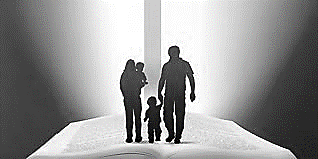 一、提摩太有美好的家庭傳統二、家庭信仰生活看重的事情三、從聖召來看家庭信仰生活金句：提摩太後書1:13「你從我聽的那純正話語的規模，要用在基督耶穌裏的信心和愛心，常常守著。」如果耶穌沒有復活(下)任 駿弟兄 (內文摘錄自5/2講台)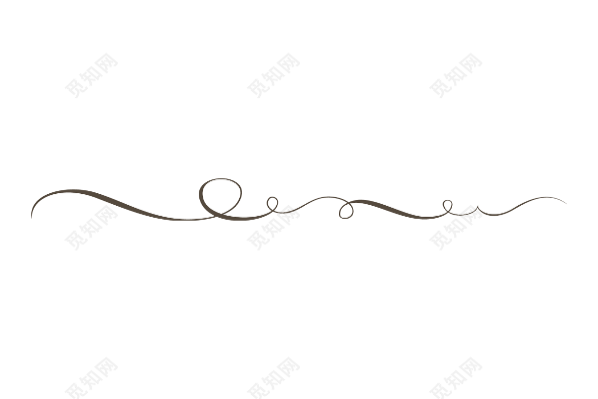 ˙那必朽壞的，必須穿上那不朽壞的你真的盼望最終的復活嗎？那麼—① 你會清楚看見那些「必朽壞的」，真的是「必朽壞的」「因為這會朽壞的必須穿上不朽壞的，這必死的必須穿上不死的。」（林前 15:53）請問，現在在你的身上，有什麼是必朽壞的？「至於世人，他的年日如草一樣。他發旺如野地的花，經風一吹，便歸無有；它的原處也不再認識它。」（詩篇103:15-16）φθαρτός：是指-會衰退、腐爛，可以摧毀的東西有形的：所有用強酸強鹼、重力、溫度可以破壞的東西無形的：所有會被人的罪（別人的或自己的）給破壞的東西你身上所有的東西，你手機裡所有的資料；你未來一週、一個月、一年的行程表；你銀行的存款與所有需要報稅的資產；你整個身體、你的健康狀況；甚至坐在你旁邊的家人，你們之間的關係，這些都是必朽壞的！② 你就能看出那必朽壞的有多麽虛空無益，也會熱切的期盼那必朽壞轉變成那不朽壞的什麼是不朽壞的？- 你的靈魂- 坐在你旁邊的聖徒、平凡的弟兄姊妹- 基督永恆的國度／新天新地- 我們在主裡面的勞苦（林前 15:58）- 所有你交給神、存放在神那裡的「我知道自己所信的是誰，也深信祂能夠保全我所交付祂的，直到那日。」（提後 1:12）如果你真的了解並且期待聖經預告的復活，你就不會強求現在一定要過著舒適的生活，或者你的病一定要立刻得到醫治。為什麼？因為你知道那又如何？那些都是必朽壞的！相反的，相信並期待復活的人，會把他所擁有的一切資源都交在上帝手中、求祂來使用；你也會把你所有的人際關係—特別是把你所愛的人—交託給神，求祂在他們生命中做美善的事！只有透過信靠、藉著禱告，每一天把你最寶貴的事物（和你愛的人）交付給神、求祂來動工，這些必朽壞的，才能轉變成不朽壞的！˙ 死人復活與新天新地在這個「流淚谷」，我們當然可以按照〈提前2:2〉的吩咐，祈求神使我們「敬虔莊重的過安穩平靜的生活」，但這並不是一廂情願的期待「神會保護我不遭受損失、不受世上任何苦難的侵襲」，而是確信：雖然我們每天所經歷的都是會朽壞的、卑賤的、軟弱的，但等到復活的時課，都要成為那不朽壞的、榮耀的與強壯的（林前 15:42-43）。這些轉變會如何發生呢？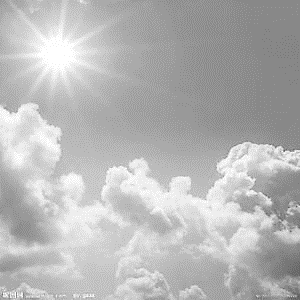 「主的日子要像賊一般來到；那日，天要在一聲轟然巨響中消失，眾天體都要燒燬熔化，地和地上所有的工作都要被燒毀....但我們照他的應許，盼望新天新地。」（彼後 3:10, 13）「我又看見一個新天新地，因為先前的天地已經過去了...看哪！神的帳幕在人間。祂要與人同住...神必擦去他們每一顆眼淚；不再有死亡，也不再有悲哀、哭號、痛苦，因為先前的事都過去了。」（啓 21:1, 3, 4）因為耶穌復活了，我們得到最大的禮物、最美的保證，不是我們今生不會遭遇各種苦難、各樣難過的事，而是聽見復活的主說：「看哪！我將一切都更新了。」（啓 21:5）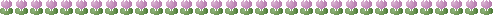 復活的、不朽的身體，不適合居住在「必朽壞的」天地中。聖經給我們的盼望，不只是復活的、不朽的身體，更包含這身體將要居住在其中的新天新地。這世界的苦難太大、傷痕太深，只有身體的復活與「新天新地」，才能使哀慟的人得安慰（馬太福音 5:4）。《六月/每日活水靈修月刊》疫情中更需要每日讀經，六月份閱讀《耶利米書》。《每日活水靈修月刊》需要者請在5/25前，向林姿君姊妹購書並郵寄。每本含運費70元，大字版100元(費用後繳)。親自領書者按照原價。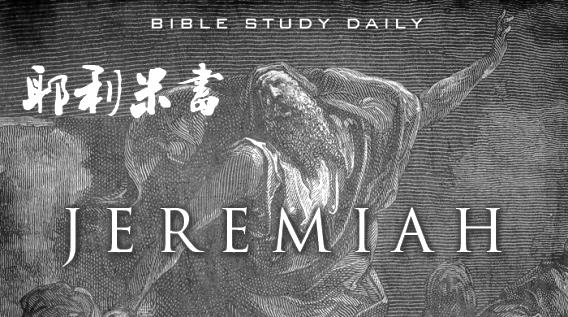 【教會110年二月˙奉獻收支明細】	收入	經常奉獻收入	987,792	支出	特別奉獻支出：  	45,360     (耶和華以勒、獎學金） 	經常奉獻支出：  	259,886	    (行政、關懷、宗教教育)110年二月餘絀	682,546【教會110年一~二月˙收支明細】	收入	經常奉獻收入	1,475,042		利息收入	21,944	支出	特別奉獻支出：  	72,800(耶和華以勒、獎學金、宣教） 	經常奉獻支出：  	435,981	 (行政、團契、教育)110年一~二月餘絀	988,205《教會奉獻方式》匯款帳號郵局-台北南海郵局(代號-700)帳號-0001054 0704693戶名-財團法人台北市基督徒聚會處《教會各項聚會》本週各項聚會因無實體聚會，改為直播或線上進行。請與各團契(小組)確認後參加。主日聚會直播，請掃描QR後加入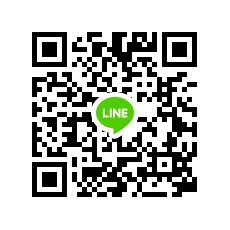 想到你心裏無偽之信，這信是先在你外祖母羅以和你母親友妮基心裏的，我深信也在你的心裏。                                                    提摩太後書1:5台北基督徒聚會處      第2686期  2021.05.23教會網站：http://www.taipeiassembly.org年度主題：教會—大家庭家庭—小教會		主日上午	主日下午 	下週主日上午	下週主日下午	聚會時間：9時45分	2時10分	9時45分	2時10分	司     會：羅煜寰弟兄		任  駿弟兄	領     詩：羅煜寰弟兄		任  駿弟兄	司     琴：	詹甯喻姊妹		王清清姊妹	講     員：	劉孝勇弟兄		下週講員：羅煜寰弟兄	本週題目：家庭信仰生活的承傳	下週主題：基督的心	本週經文：提摩太後書1:3-10	下週經文：哥林多前書2:14-3:9	上午招待：劉國華弟兄		下週招待：卜昭信弟兄	直播控制︰廖經信弟兄 任 駿弟兄 林姿君姊妹台北市中正區100南海路39號。電話（02）23710952傳真（02）23113751